DHR Fall 2020 Forum
Tuesday, November 17, 2020
1:00 p.m. – 5:00 p.m. | Streaming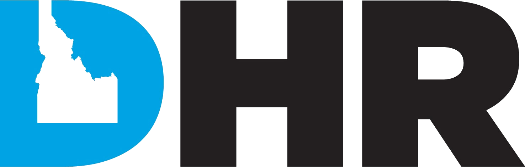 1:00 – 1:30 p.m.Welcome and DHR UpdatesSusan E. Buxton, Esq., DHR AdministratorSharon Duncan, HCM Operations Chief
1:30 – 2:15 p.m.Legal Updates (Including Stage 2 Guidance)Susan E. Buxton, Esq., DHR AdministratorLeslie Hayes, Esq., Deputy Attorney General
2:15 – 3:15 p.m.Values DiscussionPatti Perkins, Director, Department of Finance3:15 – 3:30 p.m.Break3:30 – 3:45 p.m.Health MattersAngela Kraft, Health Matters Coordinator3:45 – 4:00 p.m.Office of Group Insurance UpdateJennifer Pike, Statewide Group Insurance Manager4:00 – 4:10 p.m.SCO Update
Scott Smith, Deputy Controller, DSP4:10 – 4:40 p.m.DHR Employee Complaint LineAshleigh Lopez, Training & Communications Bureau ChiefMichelle Peugh & Le Ann Stephens, DHR Strategic Business Partner4:40 – 4:50 p.m.DHR Training UpdatesAshleigh Lopez, Training & Communications Bureau Chief4:50 – 5:00 p.m.Wrap-Up and QuestionsSusan E. Buxton, Esq., DHR Administrator